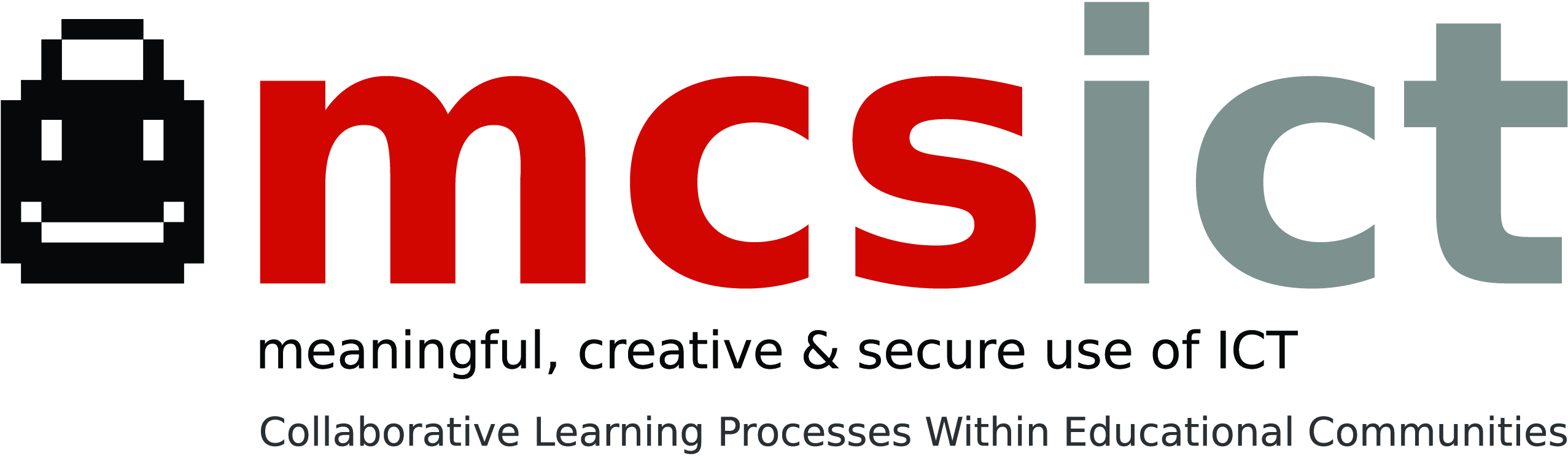 Transnational Meeting in ParmaApril 20th – 24th , 2012Agenda NotesNotesSaturday 20thSaturday 20thArrival in ParmaI don’t know when you will arrive but I could meet you at the hotel and have a  dinner with you. Sunday 21st Sunday 21st Free Time in Parma To be defined: do you want to have a guided vist of the city centre ? If you agree we can organize it in collaboration with SimonettaDinner in Parma Teachers will join us for having dinner together. Place to be defined, max € 25.00Monday 22nd Monday 22nd 8.30 Meeting at the hotel and transfer to Fontanellato 9.00 – 12.30 Visit of IC Fontanellato Teachers and pupils will show works developed  in the context of collaborative and creative use of ICT. After the visits in classrooms (both primary and lower secondary classrooms), teachers will have opportunity to share views and opinions with local colleagues 13.00 Lunch in Fontanellato Lunch at Ristorante Europa  € 13.00)14.30 Return to Parma and free time17.30  Conference at IC Ferrari about pedagogical and legal aspects related to safe use of ICt in classrooms Teachers and parents will take part in this event where, with the aid of two external experts, we’ll address issues related to safe use of ICT ( especially internet) in classrooms.  Simultaneous translation will be provided20.30 Dinner in ParmaWe’re arranging a dinner in Pizzeria. Max € 20.00 per personTuesday 23rd Tuesday 23rd 8.30 Meeting at the hotel 9.00 – 12.00 Visit to Liceo Bertolucci Liceo Bertolucci it’s an upper secondary school ( students aged between 13 and 19 years) where the greatest part of the classrooms are equipped with Interactive WhiteBoard and where a lot of project based on intensive use of ICT  are implemented13.00 Lunch in ParmaTo be defined 14.30 Working sessions Working sessions about Webpage, Teachers Training and Contents . 20.30 Dinner in ParmaCorale Verdi8.15 Meeting at the hotel 9.00 – 12.30 Visit at IC Ferrari Teachers and pupils will show works developed  in the context of collaborative and creative use of ICT. After the visits in classrooms (both primary and lower secondary classrooms), teachers will have opportunity to share views and opinions with local colleagues12.30  Lunch Lunch at school Departure to Bologna Airport